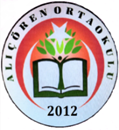 2019-2020 ÖĞRETİM YILI
ALIÇÖREN ORTAOKULU MÜDÜRLÜĞÜ2019 EKİM AYI AYIN ÖĞRENCİSİ
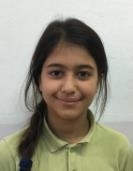 
Seval Nur ŞENOL7C - 14